السيـــــرة الذاتيــــة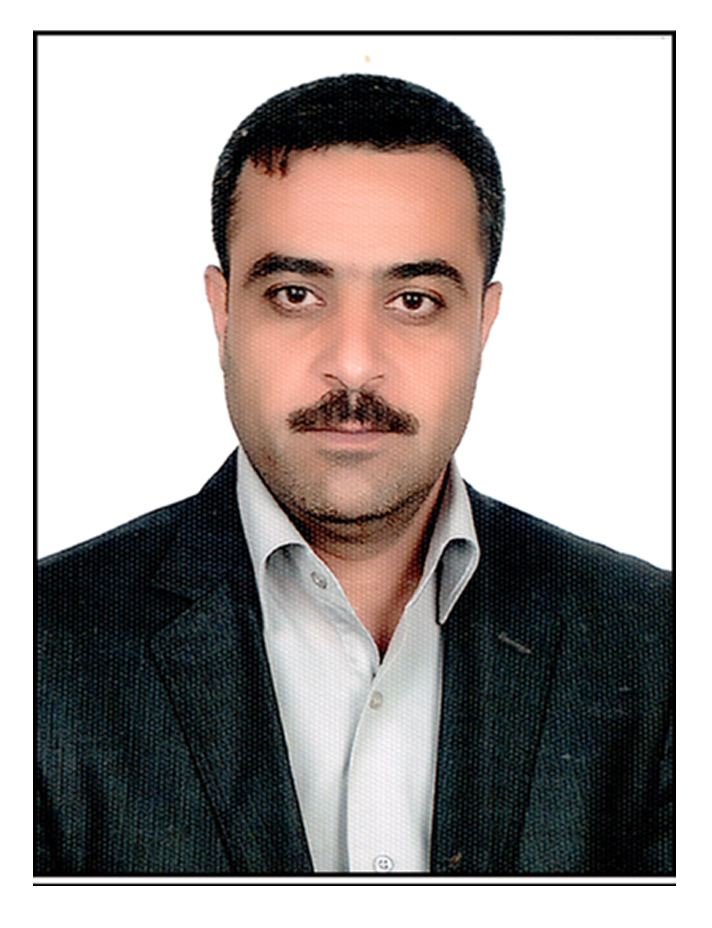 المعلومات الشخصية:الاسم الرباعي: عدي عبدالله احمد سامي الدبونيالجنسية : عراقيةاللقب العلمي: مدرس مساعدالبريد الالكتروني الرسمي الخاص بالجامعة: oday_aldabooni@uomosul.edu.iq      البريد الالكتروني الشخصي: aoday123123@gmail.comالتحصيل الدراسي:دكتوراه :ماجستير : جامعة سليمان ديميريل-تركيا- كلية الاداب-قسم الاثار- تخصص صيانة وترميم الاثاربكالوريوس : جامعة الموصل –كلية الاداب- قسم الاثارالقديمةالعمل الاداري: العمل  : 1- اداري في شعبة الدراسات العليا سابقا                         2- اداري في شعبة ضمان الجودة سابقا                        3- مسؤول وحدة العلاقات الثقافية حاليا                        4- المشاركة في العمل في عدة لجان مختلفة كرئيس لها وعضوا فيهاالخبرة في مجال التدريس:التدريس : مدرس مادة تاريخ التنقيبات في كلية الاثار- قسم الحضارة للمرحلة الرابعةالمنشورات والكتب والبحوث :الكتب :  البحوث : مواقع الاثار والتراث المخربة في الموصل- جامعة سليمان ديميريلنشاطات علمية :المشاركة في المؤتمرات الدولية : مؤتمر النظام الرئاسي تركيا جامعة سليمان 2017 اثار وتراث نينوى عمق الماضي وافاق المستقبل 2019 3- عضو عن الاتحاد الدولي للمؤرخين في سكرتارية مؤتمر اسطنبول بعنوان قراءات في المدارس الفكرية التاريخية 20194- الموتمر الدولي للعلوم المتعددة – اسطنبول 2019المشاركة في المؤتمرات المحلية : المشاركة في الندوات :          1-  ندوة الكتابة والكتاب والمكتبات في حضارة العراق/ جامعة  الموصل 2012                               بحث بعنوان : نشأة الكاتب وتعليمه في بلاد الرافدين                          2 - ندوة بعنوان  الحفظ والترميم للأثار – جامعة سليمان ديميريل-  تركيا-   2015  	3- المشاركة بيوم الاثار السنوي . بوستر بعنوان : الموصل والمواقع الاثرية المدمرة.                                      جامعة سليمان ديميريل-  تركيا     2016 - 20174- ندوة بعنوان : الارث الآثاري والحضاري لمدينة نينوى مصدرا للباحثين والدارسين /كلية الاثار / قسم الاثار جامعة الموصل.المشاركة في ورش العمل : 1- اساليب المسح الاثاري في قسم الحضارة –كلية الاثار- كمحاضر 2019بالاضافة للمشاركة بالعديد من ورش العمل التي اقامتها الجامعة وكلية الاثار.المشاركة في الحلقات النقاشية : المشاركة في العديد من الحلقات النقاشية التي اقامتها الكلية في اقسامها.مشاركات اخرى :                                                                                  1- المشاركة كطالب ماجستير ومنقب اثار في اعمال بعثات التنقيب في موقع بيسيديا  انتوكيا  في مدينة يلواش تركيا                                                                       .                                                                                                                  2- المشاركة في اعمال الصيانة والترميم للمكتشفات الاثرية من موقع بيسيديا  في مختبرات الموقع بصورة يومية                                                                                   3- المشاركة في اعمال الصيانة  والترميم والتسجيل للمكتشفات الاثرية من موقع بيسيديا      في مختبر كلية الآداب جامعة سليمان                                                          .                                                                                    4-المشاركة في دورة اسباب تدهور حالة الابنية التاريخية الاثرية وطرق انقاذها في المعهد العراقي لصيانة الاثار والتراث في اربيل  2019 الحسابات الشخصية في المخرجات العالمية :حساب الباحث العلمي (Google Scholar) :حساب البوابة البحثية (Research Gate) : Oday Aldabooni      